Snow Days: Here are Some Great Ideas to Continue Learning from Home http://clipart-library.com/clipart/rijKEEa8T.htm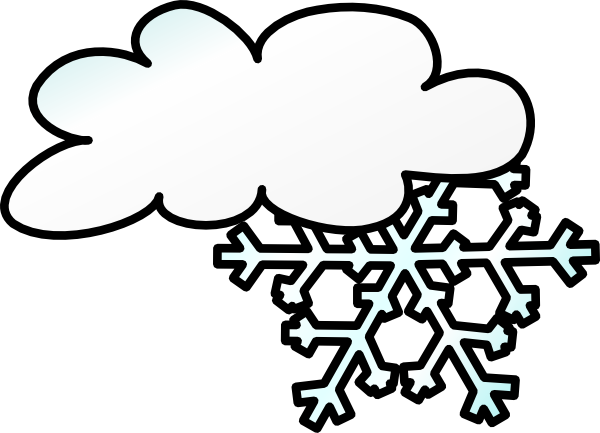 The winter months in Northern New Brunswick can provide us with a fair share of snow, slush, and freezing rain making travel at times less than ideal, which may result in school closures. Below you will find a list of some of the important learning targets to help you generate simple activities that you can do with your child so that when the  weather temporarily freezes transportation it won’t “freeze” your child’s learning.Big Ideas for Helping Students in the Early Stages of Math (Lower Elementary):Count forwards and backwards by 1s from 1 to 10 and from 10 to 1 starting at any number.     3, 4, 5, 6, 7, 8, 9              6, 5, 4, 3, 2, 1Understanding that counting is more than saying numbers in a sequence. Your child should begin counting at “1” and count each object only once. After your child has counted the objects, ask him or her how many there are. Your child should be able to tell you how many there are without count the objects again. Practice repeating patterns: Find, explain, copy, create and continue using objects, sounds and actions.Clap, stomp, clap, stomp, clap, etc. Compare and order two objects by matching, holding, or filling.“This is old pencil is shorter than my new pencil.”“This book is heavier than my hat.”“This cup holds less than the bucket.”Big Ideas for Helping Students in the Later Stages of Math (Upper Elementary):Numbers to 10 000: Represent, describe, compare, and order numbers to 10 000 Example: 7500   seven thousand five hundred seventy-five hundred 7500 is more than 5700Addition and Subtraction: working with decimals (tenths and hundreds)Study multiplication tablesDecimals: 0.4 (four tenths) =0.40 (forty hundredths) 0.74=74/100Online Educational Games: Have your child brush up on math skills by visiting the following sites. Sit with them and note areas of difficulty as math conversation is an opponent component to learning math skills.www.coolmath.com (math games and activities)www.soutien67.free.fr (French website. Click on door to enter + scroll down and select a classroom door to see games about that subject)Big Ideas for Helping Students in the Early Stages of Language Arts (Lower-Elementary):Encourage your child to look for and name letters they know. Ask your child to make the matching letter sound until it becomes automatic.Practice reading with the Text Level book sent home as nightly homework. Have your child point to the words as you read and remind your child to read from left to right. Encourage your child to read and reread the book. It’s okay if it’s the same book as before. Repetition is the mother of all learning.Ask your child to use the pictures to retell the story that he or she has just read.Big Ideas for Helping Students in the Later Stages of Language Arts (Upper- Elementary):Sit with you child and listen to him or her read. Encourage the use of the following strategies to help your child improve understanding of what was read:Make Predictions-What do you think this reading will be about? What are your clues?Ask Questions-Do you have any questions about what you are reading? What clues may help you discover the answer?Clarify reading when meaning is lost by asking-What strategy might help you figure out the tricky word? Can you reread or slow down for the tricky part? Are there any clues in the reading to help you understand?Visualize: Can you see a picture in your mind as you read? Tell me what you see.Summarize: Can you tell me what happened first, next and last? Can we look back together to remember?Free Audio Stories for Children https://lightupyourbrain.com/stories/Cool Math - free online cool math lessons, cool math games & apps, fun math activities, pre-algebra, algebra, precalculusCool Math has free online cool math lessons, cool math games and fun math activities. Really clear math lessons (pre-algebra, algebra, precalculus), cool math games, online graphing calculators, geometry art, fractals, polyhedra, parents and teachers’ areas too.